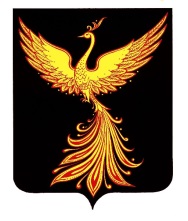 СОВЕТ ПАЛЕХСКОГО МУНИЦИПАЛЬНОГО РАЙОНАИВАНОВСКОЙ ОБЛАСТИРЕШЕНИЕот 26 сентября 2023 года №56 Об утверждении генерального плана и Правил землепользования и застройки Раменского сельского поселения Палехского муниципального  района Ивановской областиРуководствуясь Градостроительным кодексом Российской Федерации, постановлением Правительства Ивановской области от 27.06.2012  № 217-п «Об утверждении Порядка рассмотрения Правительством Ивановской области проектов документов территориального планирования», решением Совета Палехского муниципального района от 28.04.2011 г. № 35 «О принятии части полномочий по решению вопросов местного значения», Совет Палехского муниципального района РЕШИЛ:1. Утвердить генеральный план Раменского сельского поселения Палехского муниципального района Ивановской области (согласно приложению 1)2. Утвердить Правила землепользования и застройки Раменского сельского поселения Палехского муниципального района Ивановской области (согласно приложению 2)3. Отменить Решение Совета Палехского муниципального района: - от 25.04.2014 г. № 50 «Об утверждении генерального плана и Правил землепользования и застройки д. Лужки и д. Раменье Раменского сельского поселения Палехского муниципального  района Ивановской области»; - от 26.11.2018 г. № 85 «Об утверждении генерального плана части территории Раменского сельского поселения Палехского муниципального района Ивановской области».4. Настоящее решение опубликовать в информационном бюллетене органов местного самоуправления Палехского муниципального района и разместить на официальных сайтах Палехского муниципального района и Раменского сельского поселения Палехского муниципального района в сети «Интернет».5. Настоящее решение вступает в силу после его официального опубликования в информационном бюллетене органов местного самоуправления.Глава Палехского муниципального района                              И.В. СтаркинПредседатель Совета Палехскогомуниципального  района                                                                    Д.В. Титов